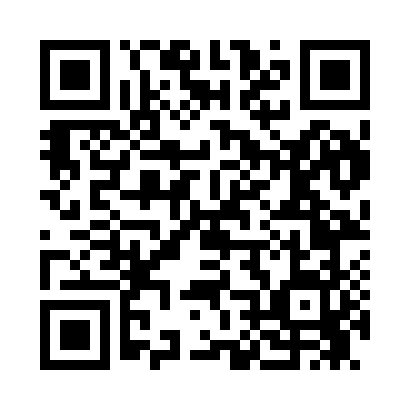 Prayer times for Queechy, New York, USAMon 1 Jul 2024 - Wed 31 Jul 2024High Latitude Method: Angle Based RulePrayer Calculation Method: Islamic Society of North AmericaAsar Calculation Method: ShafiPrayer times provided by https://www.salahtimes.comDateDayFajrSunriseDhuhrAsrMaghribIsha1Mon3:365:2112:585:018:3410:192Tue3:375:2112:585:018:3410:183Wed3:385:2212:585:018:3410:184Thu3:395:2312:585:018:3410:175Fri3:405:2312:585:018:3310:176Sat3:415:2412:595:028:3310:167Sun3:425:2512:595:028:3310:158Mon3:435:2512:595:028:3210:159Tue3:445:2612:595:028:3210:1410Wed3:455:2712:595:028:3110:1311Thu3:465:2712:595:028:3110:1212Fri3:475:2812:595:028:3010:1113Sat3:485:291:005:018:3010:1014Sun3:495:301:005:018:2910:0915Mon3:515:311:005:018:2910:0816Tue3:525:311:005:018:2810:0717Wed3:535:321:005:018:2710:0618Thu3:545:331:005:018:2610:0519Fri3:565:341:005:018:2610:0420Sat3:575:351:005:018:2510:0221Sun3:595:361:005:008:2410:0122Mon4:005:371:005:008:2310:0023Tue4:015:381:005:008:229:5824Wed4:035:391:005:008:219:5725Thu4:045:401:004:598:209:5626Fri4:065:411:004:598:199:5427Sat4:075:421:004:598:189:5328Sun4:085:431:004:588:179:5129Mon4:105:441:004:588:169:5030Tue4:115:451:004:588:159:4831Wed4:135:461:004:578:149:47